Dans une école, 675 élèves dînent à la cafétéria. Ce nombre représente 45 % de tous les élèves de l’école. Si les élèves de deuxième secondaire représentent 22 % de tous les élèves de l’école, combien y-a-t-il d’élèves de deuxième secondaire à cette école?1- 	Dans une école, 675 élèves dînent à la cafétéria. Ce nombre représente 	45 % de tous les élèves de l’école. Si les élèves de deuxième secondaire 	représentent 22 % de tous les élèves de l’école, combien y-a-t-il d’élèves 	de deuxième secondaire à cette école?Une pépinière spécialisée dans les pins, les sapins et les cèdres fait pousser un total de 14 000 arbres, dont 1 400 pins. Si la pépinière cultive quatre sapins pour cinq cèdres, quel est le nombre de sapins et de cèdres cultivés?2- 	Une pépinière spécialisée dans les pins, les sapins et les cèdres fait 	pousser un total de 14 000 arbres, dont 1 400 pins. Si la pépinière cultive 	quatre sapins pour cinq cèdres, quel est le nombre de sapins et de 	cèdres cultivés?Dans une entreprise de consultants en informatique, 37 % des employés font des heures supplémentaires. Si cette entreprise compte 3 200 employés, combien d’employés ne font pas d’heures supplémentaires ?Dans une entreprise de consultants en informatique, 37 % des employés font des heures supplémentaires. Si cette entreprise compte 3 200 employés, combien d’employés ne font pas d’heures supplémentaires ?Clara et Maude participent au voyage « Destination-Europe » organisé par leurs enseignants de français. Pour financer une partie des coûts du voyage, elles décident de louer un espace dans un marché aux puces pour vendre leurs vieux jeux vidéo.Utilise la table des valeurs suivante pour trouver la règle qui représente cette situation.4- 	Clara et Maude participent au voyage « Destination-Europe » organisé 	par leurs enseignants de français. Pour financer une partie des coûts du 	voyage, elles décident de louer un espace dans un marché aux puces 	pour vendre leurs vieux jeux vidéo.Utilise la table des valeurs suivante pour trouver la règle qui représente cette situation.Réduis les expressions algébriques suivantes. 		b)  Trouve la valeur de l’expression algébrique suivante si x = -3.5- 	Réduis les expressions algébriques suivantes. 		b)  Trouve la valeur de l’expression algébrique suivante si x = -3.Calcule l’aire de cette figure. 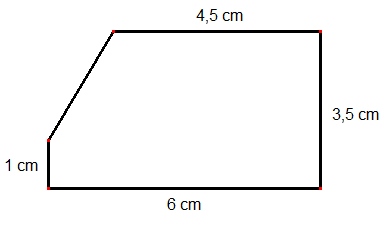 6- Calcule l’aire de cette figure. 